CONFIDENTIAL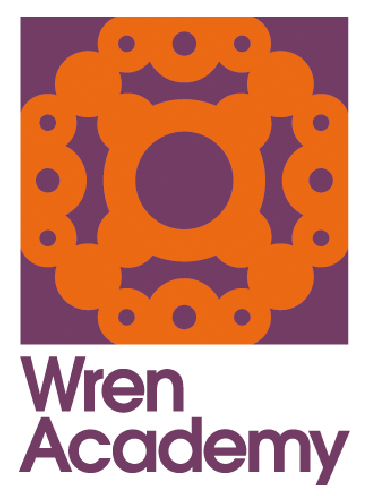 WREN ACADEMIES TRUST (Enfield)TEACHING STAFF APPLICATION FORM(THIS FORM MUST BE COMPLETED ELECTRONICALLY)APPLICATION FOR THE POST OF: 		EQUAL OPPORTUNITIES MONITORINGThe Academy is keen to ensure that all applications for posts are considered on an equal basis.  Without monitoring an organisation will never know whether its equal opportunities policy is working.  To help us achieve this we achieve this we ask all candidates to complete this equal opportunities monitoring form.  This is confidential and the form will be removed from the application prior to shortlisting.  It will not be used in any way as part of the selection process.Please tick the appropriate boxes.Ethnic groupChoose one section from A - E and then tick the appropriate box to indicate your cultural background:Are you applying for:Full TimePart time or Job SharePlease state hours you are available:PERSONAL INFORMATIONPERSONAL INFORMATIONPERSONAL INFORMATIONPERSONAL INFORMATIONPERSONAL INFORMATIONPERSONAL INFORMATIONPERSONAL INFORMATIONPERSONAL INFORMATIONPERSONAL INFORMATIONPERSONAL INFORMATIONPERSONAL INFORMATIONPERSONAL INFORMATIONPERSONAL INFORMATIONPERSONAL INFORMATIONPERSONAL INFORMATIONTITLE: (Mr, Mrs, Ms, etc)TITLE: (Mr, Mrs, Ms, etc)TITLE: (Mr, Mrs, Ms, etc)TITLE: (Mr, Mrs, Ms, etc)TITLE: (Mr, Mrs, Ms, etc)TITLE: (Mr, Mrs, Ms, etc)ADDRESS FOR CORRESPONDENCE:ADDRESS FOR CORRESPONDENCE:ADDRESS FOR CORRESPONDENCE:ADDRESS FOR CORRESPONDENCE:ADDRESS FOR CORRESPONDENCE:ADDRESS FOR CORRESPONDENCE:ADDRESS FOR CORRESPONDENCE:ADDRESS FOR CORRESPONDENCE:ADDRESS FOR CORRESPONDENCE:SURNAME: (in capital letters)SURNAME: (in capital letters)SURNAME: (in capital letters)SURNAME: (in capital letters)SURNAME: (in capital letters)SURNAME: (in capital letters)ADDRESS FOR CORRESPONDENCE:ADDRESS FOR CORRESPONDENCE:ADDRESS FOR CORRESPONDENCE:ADDRESS FOR CORRESPONDENCE:ADDRESS FOR CORRESPONDENCE:ADDRESS FOR CORRESPONDENCE:ADDRESS FOR CORRESPONDENCE:ADDRESS FOR CORRESPONDENCE:ADDRESS FOR CORRESPONDENCE:PREVIOUS SURNAME(S): (if any)PREVIOUS SURNAME(S): (if any)PREVIOUS SURNAME(S): (if any)PREVIOUS SURNAME(S): (if any)PREVIOUS SURNAME(S): (if any)PREVIOUS SURNAME(S): (if any)DATE OF BIRTH:DATE OF BIRTH:DATE OF BIRTH:DATE OF BIRTH:DATE OF BIRTH:DATE OF BIRTH:DATE OF BIRTH:DATE OF BIRTH:DATE OF BIRTH:FIRST NAME: (in capital letters)FIRST NAME: (in capital letters)FIRST NAME: (in capital letters)FIRST NAME: (in capital letters)FIRST NAME: (in capital letters)FIRST NAME: (in capital letters)HOME TELEPHONE NUMBER:HOME TELEPHONE NUMBER:HOME TELEPHONE NUMBER:HOME TELEPHONE NUMBER:HOME TELEPHONE NUMBER:HOME TELEPHONE NUMBER:HOME TELEPHONE NUMBER:HOME TELEPHONE NUMBER:HOME TELEPHONE NUMBER:E-MAIL ADDRESS:E-MAIL ADDRESS:E-MAIL ADDRESS:E-MAIL ADDRESS:E-MAIL ADDRESS:E-MAIL ADDRESS:MOBILE NUMBER:MOBILE NUMBER:MOBILE NUMBER:MOBILE NUMBER:MOBILE NUMBER:MOBILE NUMBER:MOBILE NUMBER:MOBILE NUMBER:MOBILE NUMBER:GTC TEACHER REFERENCE  NUMBER:GTC TEACHER REFERENCE  NUMBER:GTC TEACHER REFERENCE  NUMBER:GTC TEACHER REFERENCE  NUMBER:GTC TEACHER REFERENCE  NUMBER:GTC TEACHER REFERENCE  NUMBER:NATIONAL INSURANCE NO:NATIONAL INSURANCE NO:NATIONAL INSURANCE NO:NATIONAL INSURANCE NO:NATIONAL INSURANCE NO:NATIONAL INSURANCE NO:NATIONAL INSURANCE NO:NATIONAL INSURANCE NO:NATIONAL INSURANCE NO:CURRENT EMPLOYER:ADDRESS:CURRENT EMPLOYER:ADDRESS:CURRENT EMPLOYER:ADDRESS:CURRENT EMPLOYER:ADDRESS:CURRENT EMPLOYER:ADDRESS:CURRENT EMPLOYER:ADDRESS:SALARY:   £                                     per annumSALARY:   £                                     per annumSALARY:   £                                     per annumSALARY:   £                                     per annumSALARY:   £                                     per annumSALARY:   £                                     per annumSALARY:   £                                     per annumSALARY:   £                                     per annumSALARY:   £                                     per annumCURRENT EMPLOYER:ADDRESS:CURRENT EMPLOYER:ADDRESS:CURRENT EMPLOYER:ADDRESS:CURRENT EMPLOYER:ADDRESS:CURRENT EMPLOYER:ADDRESS:CURRENT EMPLOYER:ADDRESS:MAINSCALE / UPS POINT:MAINSCALE / UPS POINT:MAINSCALE / UPS POINT:MAINSCALE / UPS POINT:MAINSCALE / UPS POINT:MAINSCALE / UPS POINT:MAINSCALE / UPS POINT:MAINSCALE / UPS POINT:MAINSCALE / UPS POINT:JOB TITLE:JOB TITLE:JOB TITLE:JOB TITLE:JOB TITLE:JOB TITLE:TLR POINT AND VALUE:TLR POINT AND VALUE:TLR POINT AND VALUE:TLR POINT AND VALUE:TLR POINT AND VALUE:TLR POINT AND VALUE:TLR POINT AND VALUE:TLR POINT AND VALUE:TLR POINT AND VALUE:JOB TITLE:JOB TITLE:JOB TITLE:JOB TITLE:JOB TITLE:JOB TITLE:LEADERSHIP SCALE POINT:LEADERSHIP SCALE POINT:LEADERSHIP SCALE POINT:LEADERSHIP SCALE POINT:LEADERSHIP SCALE POINT:LEADERSHIP SCALE POINT:LEADERSHIP SCALE POINT:LEADERSHIP SCALE POINT:LEADERSHIP SCALE POINT:EDUCATION AND QUALIFICATIONSEDUCATION AND QUALIFICATIONSEDUCATION AND QUALIFICATIONSEDUCATION AND QUALIFICATIONSEDUCATION AND QUALIFICATIONSEDUCATION AND QUALIFICATIONSEDUCATION AND QUALIFICATIONSEDUCATION AND QUALIFICATIONSEDUCATION AND QUALIFICATIONSEDUCATION AND QUALIFICATIONSEDUCATION AND QUALIFICATIONSEDUCATION AND QUALIFICATIONSEDUCATION AND QUALIFICATIONSEDUCATION AND QUALIFICATIONSEDUCATION AND QUALIFICATIONSSECONDARY SCHOOL(S) AND ADDRESSSECONDARY SCHOOL(S) AND ADDRESSFROMFROMFROMTOTOEXAMINATIONS PASSED WITH GRADESEXAMINATIONS PASSED WITH GRADESEXAMINATIONS PASSED WITH GRADESEXAMINATIONS PASSED WITH GRADESEXAMINATIONS PASSED WITH GRADESEXAMINATIONS PASSED WITH GRADESDATESDATESUNIVERSITY, POLYTECHNIC OR COLLEGE UNIVERSITY, POLYTECHNIC OR COLLEGE FROMFROMFROMTOTOFULL TIME, PART-TIME OR SECONDMENTFULL TIME, PART-TIME OR SECONDMENTFULL TIME, PART-TIME OR SECONDMENTFULL TIME, PART-TIME OR SECONDMENTFULL TIME, PART-TIME OR SECONDMENTFULL TIME, PART-TIME OR SECONDMENTFULL TIME, PART-TIME OR SECONDMENTFULL TIME, PART-TIME OR SECONDMENTDEGREE/CLASS DEGREE/CLASS PRINCIPAL SUBJECT(S)PRINCIPAL SUBJECT(S)PRINCIPAL SUBJECT(S)PRINCIPAL SUBJECT(S)PRINCIPAL SUBJECT(S)PRINCIPAL SUBJECT(S)PRINCIPAL SUBJECT(S)PRINCIPAL SUBJECT(S)PRINCIPAL SUBJECT(S)PRINCIPAL SUBJECT(S)DATE OF AWARDDATE OF AWARDDATE OF AWARDPGCE and/or DIPLOMASPGCE and/or DIPLOMASSUBJECTSUBJECTSUBJECTSUBJECTSUBJECTSUBJECTSUBJECTSUBJECTSUBJECTSUBJECTDATE OF AWARDDATE OF AWARDDATE OF AWARDDETAILS OF ANY OTHER QUALIFICATIONSDETAILS OF ANY OTHER QUALIFICATIONSDETAILS OF ANY OTHER QUALIFICATIONSDETAILS OF ANY OTHER QUALIFICATIONSDETAILS OF ANY OTHER QUALIFICATIONSDETAILS OF ANY OTHER QUALIFICATIONSDETAILS OF ANY OTHER QUALIFICATIONSDETAILS OF ANY OTHER QUALIFICATIONSDETAILS OF ANY OTHER QUALIFICATIONSDETAILS OF ANY OTHER QUALIFICATIONSDETAILS OF ANY OTHER QUALIFICATIONSDETAILS OF ANY OTHER QUALIFICATIONSDATE OF AWARDDATE OF AWARDDATE OF AWARD3.  TEACHING POSTS HELD (please start with current or most recent position)3.  TEACHING POSTS HELD (please start with current or most recent position)3.  TEACHING POSTS HELD (please start with current or most recent position)3.  TEACHING POSTS HELD (please start with current or most recent position)3.  TEACHING POSTS HELD (please start with current or most recent position)3.  TEACHING POSTS HELD (please start with current or most recent position)3.  TEACHING POSTS HELD (please start with current or most recent position)3.  TEACHING POSTS HELD (please start with current or most recent position)3.  TEACHING POSTS HELD (please start with current or most recent position)3.  TEACHING POSTS HELD (please start with current or most recent position)3.  TEACHING POSTS HELD (please start with current or most recent position)3.  TEACHING POSTS HELD (please start with current or most recent position)3.  TEACHING POSTS HELD (please start with current or most recent position)3.  TEACHING POSTS HELD (please start with current or most recent position)3.  TEACHING POSTS HELD (please start with current or most recent position)LEA:SCHOOL:SCHOOL:SCHOOL:SCHOOL:SCHOOL:SCHOOL:SCHOOL:SCHOOL:SCHOOL:DATES:DATES:DATES:DATES:DATES:POST HELD, SCALE, RESPONSIBILITIES:POST HELD, SCALE, RESPONSIBILITIES:POST HELD, SCALE, RESPONSIBILITIES:POST HELD, SCALE, RESPONSIBILITIES:TYPE (e.g. LEA, VA) & LIST AGE GROUPS TAUGHT:TYPE (e.g. LEA, VA) & LIST AGE GROUPS TAUGHT:TYPE (e.g. LEA, VA) & LIST AGE GROUPS TAUGHT:TYPE (e.g. LEA, VA) & LIST AGE GROUPS TAUGHT:TYPE (e.g. LEA, VA) & LIST AGE GROUPS TAUGHT:NO. ON ROLLBOYS/GIRLS/MIXEDBOYS/GIRLS/MIXEDBOYS/GIRLS/MIXEDBOYS/GIRLS/MIXEDFULL/PART TIMEPOST HELD, SCALE, RESPONSIBILITIES:POST HELD, SCALE, RESPONSIBILITIES:POST HELD, SCALE, RESPONSIBILITIES:POST HELD, SCALE, RESPONSIBILITIES:TYPE (e.g. LEA, VA) & LIST AGE GROUPS TAUGHT:TYPE (e.g. LEA, VA) & LIST AGE GROUPS TAUGHT:TYPE (e.g. LEA, VA) & LIST AGE GROUPS TAUGHT:TYPE (e.g. LEA, VA) & LIST AGE GROUPS TAUGHT:TYPE (e.g. LEA, VA) & LIST AGE GROUPS TAUGHT:LEA:SCHOOL:SCHOOL:SCHOOL:SCHOOL:SCHOOL:SCHOOL:SCHOOL:SCHOOL:SCHOOL:DATES:DATES:DATES:DATES:DATES:POST HELD, SCALE, RESPONSIBILITIES:POST HELD, SCALE, RESPONSIBILITIES:POST HELD, SCALE, RESPONSIBILITIES:POST HELD, SCALE, RESPONSIBILITIES:TYPE (e.g. LEA, VA) & LIST AGE GROUPS TAUGHT:TYPE (e.g. LEA, VA) & LIST AGE GROUPS TAUGHT:TYPE (e.g. LEA, VA) & LIST AGE GROUPS TAUGHT:TYPE (e.g. LEA, VA) & LIST AGE GROUPS TAUGHT:TYPE (e.g. LEA, VA) & LIST AGE GROUPS TAUGHT:NO. ON ROLLBOYS/GIRLS/MIXEDBOYS/GIRLS/MIXEDBOYS/GIRLS/MIXEDBOYS/GIRLS/MIXEDFULL/PART TIMEPOST HELD, SCALE, RESPONSIBILITIES:POST HELD, SCALE, RESPONSIBILITIES:POST HELD, SCALE, RESPONSIBILITIES:POST HELD, SCALE, RESPONSIBILITIES:TYPE (e.g. LEA, VA) & LIST AGE GROUPS TAUGHT:TYPE (e.g. LEA, VA) & LIST AGE GROUPS TAUGHT:TYPE (e.g. LEA, VA) & LIST AGE GROUPS TAUGHT:TYPE (e.g. LEA, VA) & LIST AGE GROUPS TAUGHT:TYPE (e.g. LEA, VA) & LIST AGE GROUPS TAUGHT:LEA:SCHOOL:SCHOOL:SCHOOL:SCHOOL:SCHOOL:SCHOOL:SCHOOL:SCHOOL:SCHOOL:DATES:DATES:DATES:DATES:DATES:POST HELD, SCALE, RESPONSIBILITIES:POST HELD, SCALE, RESPONSIBILITIES:POST HELD, SCALE, RESPONSIBILITIES:POST HELD, SCALE, RESPONSIBILITIES:TYPE (e.g. LEA, VA) & LIST AGE GROUPS TAUGHT:TYPE (e.g. LEA, VA) & LIST AGE GROUPS TAUGHT:TYPE (e.g. LEA, VA) & LIST AGE GROUPS TAUGHT:TYPE (e.g. LEA, VA) & LIST AGE GROUPS TAUGHT:TYPE (e.g. LEA, VA) & LIST AGE GROUPS TAUGHT:NO. ON ROLLBOYS/GIRLS/MIXEDBOYS/GIRLS/MIXEDBOYS/GIRLS/MIXEDBOYS/GIRLS/MIXEDFULL/PART TIMEPOST HELD, SCALE, RESPONSIBILITIES:POST HELD, SCALE, RESPONSIBILITIES:POST HELD, SCALE, RESPONSIBILITIES:POST HELD, SCALE, RESPONSIBILITIES:TYPE (e.g. LEA, VA) & LIST AGE GROUPS TAUGHT:TYPE (e.g. LEA, VA) & LIST AGE GROUPS TAUGHT:TYPE (e.g. LEA, VA) & LIST AGE GROUPS TAUGHT:TYPE (e.g. LEA, VA) & LIST AGE GROUPS TAUGHT:TYPE (e.g. LEA, VA) & LIST AGE GROUPS TAUGHT:LEA:SCHOOL:SCHOOL:SCHOOL:SCHOOL:SCHOOL:SCHOOL:SCHOOL:SCHOOL:SCHOOL:DATES:DATES:DATES:DATES:DATES:POST HELD, SCALE, RESPONSIBILITIES:POST HELD, SCALE, RESPONSIBILITIES:POST HELD, SCALE, RESPONSIBILITIES:POST HELD, SCALE, RESPONSIBILITIES:TYPE (e.g. LEA, VA) & LIST AGE GROUPS TAUGHT:TYPE (e.g. LEA, VA) & LIST AGE GROUPS TAUGHT:TYPE (e.g. LEA, VA) & LIST AGE GROUPS TAUGHT:TYPE (e.g. LEA, VA) & LIST AGE GROUPS TAUGHT:TYPE (e.g. LEA, VA) & LIST AGE GROUPS TAUGHT:NO. ON ROLLBOYS/GIRLS/MIXEDBOYS/GIRLS/MIXEDBOYS/GIRLS/MIXEDBOYS/GIRLS/MIXEDFULL/PART TIMEPOST HELD, SCALE, RESPONSIBILITIES:POST HELD, SCALE, RESPONSIBILITIES:POST HELD, SCALE, RESPONSIBILITIES:POST HELD, SCALE, RESPONSIBILITIES:TYPE (e.g. LEA, VA) & LIST AGE GROUPS TAUGHT:TYPE (e.g. LEA, VA) & LIST AGE GROUPS TAUGHT:TYPE (e.g. LEA, VA) & LIST AGE GROUPS TAUGHT:TYPE (e.g. LEA, VA) & LIST AGE GROUPS TAUGHT:TYPE (e.g. LEA, VA) & LIST AGE GROUPS TAUGHT:Please continue on a separate sheet if necessaryPlease continue on a separate sheet if necessaryPlease continue on a separate sheet if necessaryPlease continue on a separate sheet if necessaryPlease continue on a separate sheet if necessaryPlease continue on a separate sheet if necessaryPlease continue on a separate sheet if necessaryPlease continue on a separate sheet if necessaryPlease continue on a separate sheet if necessaryPlease continue on a separate sheet if necessaryPlease continue on a separate sheet if necessaryPlease continue on a separate sheet if necessaryPlease continue on a separate sheet if necessaryPlease continue on a separate sheet if necessaryPlease continue on a separate sheet if necessary PROFESSIONAL DEVELOPMENT PROFESSIONAL DEVELOPMENT PROFESSIONAL DEVELOPMENT PROFESSIONAL DEVELOPMENT PROFESSIONAL DEVELOPMENT PROFESSIONAL DEVELOPMENT PROFESSIONAL DEVELOPMENT PROFESSIONAL DEVELOPMENT PROFESSIONAL DEVELOPMENT PROFESSIONAL DEVELOPMENT PROFESSIONAL DEVELOPMENT PROFESSIONAL DEVELOPMENT PROFESSIONAL DEVELOPMENT PROFESSIONAL DEVELOPMENT PROFESSIONAL DEVELOPMENTLONG COURSES (ATTENDED DURING THE LAST THREE YEARS)LONG COURSES (ATTENDED DURING THE LAST THREE YEARS)LONG COURSES (ATTENDED DURING THE LAST THREE YEARS)LONG COURSES (ATTENDED DURING THE LAST THREE YEARS)LONG COURSES (ATTENDED DURING THE LAST THREE YEARS)LONG COURSES (ATTENDED DURING THE LAST THREE YEARS)LONG COURSES (ATTENDED DURING THE LAST THREE YEARS)LONG COURSES (ATTENDED DURING THE LAST THREE YEARS)LONG COURSES (ATTENDED DURING THE LAST THREE YEARS)LONG COURSES (ATTENDED DURING THE LAST THREE YEARS)LONG COURSES (ATTENDED DURING THE LAST THREE YEARS)LONG COURSES (ATTENDED DURING THE LAST THREE YEARS)LONG COURSES (ATTENDED DURING THE LAST THREE YEARS)LONG COURSES (ATTENDED DURING THE LAST THREE YEARS)LONG COURSES (ATTENDED DURING THE LAST THREE YEARS)COURSE TITLE(and award if gained)COURSE TITLE(and award if gained)COURSE TITLE(and award if gained)PROVIDERPROVIDERPROVIDERPROVIDERF/TIME/P/TIMEorSECONDEDF/TIME/P/TIMEorSECONDEDF/TIME/P/TIMEorSECONDEDFROMFROMFROMFROMTOSHORT COURSES (ATTENDED DURING THE LAST THREE YEARS)SHORT COURSES (ATTENDED DURING THE LAST THREE YEARS)SHORT COURSES (ATTENDED DURING THE LAST THREE YEARS)SHORT COURSES (ATTENDED DURING THE LAST THREE YEARS)SHORT COURSES (ATTENDED DURING THE LAST THREE YEARS)SHORT COURSES (ATTENDED DURING THE LAST THREE YEARS)SHORT COURSES (ATTENDED DURING THE LAST THREE YEARS)SHORT COURSES (ATTENDED DURING THE LAST THREE YEARS)SHORT COURSES (ATTENDED DURING THE LAST THREE YEARS)SHORT COURSES (ATTENDED DURING THE LAST THREE YEARS)SHORT COURSES (ATTENDED DURING THE LAST THREE YEARS)SHORT COURSES (ATTENDED DURING THE LAST THREE YEARS)SHORT COURSES (ATTENDED DURING THE LAST THREE YEARS)SHORT COURSES (ATTENDED DURING THE LAST THREE YEARS)SHORT COURSES (ATTENDED DURING THE LAST THREE YEARS)COURSE TITLECOURSE TITLECOURSE TITLEPROVIDERPROVIDERPROVIDERPROVIDERF/TIME/P/TIMEorSECONDEDF/TIME/P/TIMEorSECONDEDF/TIME/P/TIMEorSECONDEDFROMFROMFROMFROMTOEMPLOYMENT OUTSIDE TEACHINGEMPLOYMENT OUTSIDE TEACHINGEMPLOYMENT OUTSIDE TEACHINGEMPLOYMENT OUTSIDE TEACHINGEMPLOYMENT OUTSIDE TEACHINGEMPLOYMENT OUTSIDE TEACHINGEMPLOYMENT OUTSIDE TEACHINGEMPLOYMENT OUTSIDE TEACHINGEMPLOYMENT OUTSIDE TEACHINGEMPLOYMENT OUTSIDE TEACHINGEMPLOYMENT OUTSIDE TEACHINGEMPLOYMENT OUTSIDE TEACHINGEMPLOYMENT OUTSIDE TEACHINGEMPLOYMENT OUTSIDE TEACHINGEMPLOYMENT OUTSIDE TEACHINGEMPLOYEREMPLOYEREMPLOYERPOSITION/DUTIESPOSITION/DUTIESPOSITION/DUTIESPOSITION/DUTIESPOSITION/DUTIESFULL/PART-TIMEFULL/PART-TIMEFROMFROMFROMFROMTOPLEASE ACCOUNT FOR ANY TIME SINCE LEAVING SCHOOL WHICH IS NOT INCLUDED IN YOUR EMPLOYMENT HISTORY ABOVEPLEASE ACCOUNT FOR ANY TIME SINCE LEAVING SCHOOL WHICH IS NOT INCLUDED IN YOUR EMPLOYMENT HISTORY ABOVEPLEASE ACCOUNT FOR ANY TIME SINCE LEAVING SCHOOL WHICH IS NOT INCLUDED IN YOUR EMPLOYMENT HISTORY ABOVEPLEASE ACCOUNT FOR ANY TIME SINCE LEAVING SCHOOL WHICH IS NOT INCLUDED IN YOUR EMPLOYMENT HISTORY ABOVEPLEASE ACCOUNT FOR ANY TIME SINCE LEAVING SCHOOL WHICH IS NOT INCLUDED IN YOUR EMPLOYMENT HISTORY ABOVEPLEASE ACCOUNT FOR ANY TIME SINCE LEAVING SCHOOL WHICH IS NOT INCLUDED IN YOUR EMPLOYMENT HISTORY ABOVEPLEASE ACCOUNT FOR ANY TIME SINCE LEAVING SCHOOL WHICH IS NOT INCLUDED IN YOUR EMPLOYMENT HISTORY ABOVEPLEASE ACCOUNT FOR ANY TIME SINCE LEAVING SCHOOL WHICH IS NOT INCLUDED IN YOUR EMPLOYMENT HISTORY ABOVEPLEASE ACCOUNT FOR ANY TIME SINCE LEAVING SCHOOL WHICH IS NOT INCLUDED IN YOUR EMPLOYMENT HISTORY ABOVEPLEASE ACCOUNT FOR ANY TIME SINCE LEAVING SCHOOL WHICH IS NOT INCLUDED IN YOUR EMPLOYMENT HISTORY ABOVEPLEASE ACCOUNT FOR ANY TIME SINCE LEAVING SCHOOL WHICH IS NOT INCLUDED IN YOUR EMPLOYMENT HISTORY ABOVEPLEASE ACCOUNT FOR ANY TIME SINCE LEAVING SCHOOL WHICH IS NOT INCLUDED IN YOUR EMPLOYMENT HISTORY ABOVEPLEASE ACCOUNT FOR ANY TIME SINCE LEAVING SCHOOL WHICH IS NOT INCLUDED IN YOUR EMPLOYMENT HISTORY ABOVEPLEASE ACCOUNT FOR ANY TIME SINCE LEAVING SCHOOL WHICH IS NOT INCLUDED IN YOUR EMPLOYMENT HISTORY ABOVEPLEASE ACCOUNT FOR ANY TIME SINCE LEAVING SCHOOL WHICH IS NOT INCLUDED IN YOUR EMPLOYMENT HISTORY ABOVEOUTSIDE INTERESTSOUTSIDE INTERESTSOUTSIDE INTERESTSOUTSIDE INTERESTSOUTSIDE INTERESTSOUTSIDE INTERESTSOUTSIDE INTERESTSOUTSIDE INTERESTSOUTSIDE INTERESTSOUTSIDE INTERESTSOUTSIDE INTERESTSOUTSIDE INTERESTSOUTSIDE INTERESTSOUTSIDE INTERESTSOUTSIDE INTERESTSCONFIDENTIAL INFORMATIONCONFIDENTIAL INFORMATIONCONFIDENTIAL INFORMATIONCONFIDENTIAL INFORMATIONCONFIDENTIAL INFORMATIONCONFIDENTIAL INFORMATIONCONFIDENTIAL INFORMATIONCONFIDENTIAL INFORMATIONCONFIDENTIAL INFORMATIONCONFIDENTIAL INFORMATIONCONFIDENTIAL INFORMATIONCONFIDENTIAL INFORMATIONCONFIDENTIAL INFORMATIONCONFIDENTIAL INFORMATIONCONFIDENTIAL INFORMATIONThe Academy is an equal opportunities employer. The purpose of the following questions is to ensure that the Academy complies with its obligations under the Disability Discrimination Act 1995. For the purposes of the Act, a disability is defined as a physical or mental impairment, which has a substantial and long-term adverse effect on a person’s ability to carry out normal day-to-day activities.The Academy is an equal opportunities employer. The purpose of the following questions is to ensure that the Academy complies with its obligations under the Disability Discrimination Act 1995. For the purposes of the Act, a disability is defined as a physical or mental impairment, which has a substantial and long-term adverse effect on a person’s ability to carry out normal day-to-day activities.The Academy is an equal opportunities employer. The purpose of the following questions is to ensure that the Academy complies with its obligations under the Disability Discrimination Act 1995. For the purposes of the Act, a disability is defined as a physical or mental impairment, which has a substantial and long-term adverse effect on a person’s ability to carry out normal day-to-day activities.The Academy is an equal opportunities employer. The purpose of the following questions is to ensure that the Academy complies with its obligations under the Disability Discrimination Act 1995. For the purposes of the Act, a disability is defined as a physical or mental impairment, which has a substantial and long-term adverse effect on a person’s ability to carry out normal day-to-day activities.The Academy is an equal opportunities employer. The purpose of the following questions is to ensure that the Academy complies with its obligations under the Disability Discrimination Act 1995. For the purposes of the Act, a disability is defined as a physical or mental impairment, which has a substantial and long-term adverse effect on a person’s ability to carry out normal day-to-day activities.The Academy is an equal opportunities employer. The purpose of the following questions is to ensure that the Academy complies with its obligations under the Disability Discrimination Act 1995. For the purposes of the Act, a disability is defined as a physical or mental impairment, which has a substantial and long-term adverse effect on a person’s ability to carry out normal day-to-day activities.The Academy is an equal opportunities employer. The purpose of the following questions is to ensure that the Academy complies with its obligations under the Disability Discrimination Act 1995. For the purposes of the Act, a disability is defined as a physical or mental impairment, which has a substantial and long-term adverse effect on a person’s ability to carry out normal day-to-day activities.The Academy is an equal opportunities employer. The purpose of the following questions is to ensure that the Academy complies with its obligations under the Disability Discrimination Act 1995. For the purposes of the Act, a disability is defined as a physical or mental impairment, which has a substantial and long-term adverse effect on a person’s ability to carry out normal day-to-day activities.The Academy is an equal opportunities employer. The purpose of the following questions is to ensure that the Academy complies with its obligations under the Disability Discrimination Act 1995. For the purposes of the Act, a disability is defined as a physical or mental impairment, which has a substantial and long-term adverse effect on a person’s ability to carry out normal day-to-day activities.The Academy is an equal opportunities employer. The purpose of the following questions is to ensure that the Academy complies with its obligations under the Disability Discrimination Act 1995. For the purposes of the Act, a disability is defined as a physical or mental impairment, which has a substantial and long-term adverse effect on a person’s ability to carry out normal day-to-day activities.The Academy is an equal opportunities employer. The purpose of the following questions is to ensure that the Academy complies with its obligations under the Disability Discrimination Act 1995. For the purposes of the Act, a disability is defined as a physical or mental impairment, which has a substantial and long-term adverse effect on a person’s ability to carry out normal day-to-day activities.The Academy is an equal opportunities employer. The purpose of the following questions is to ensure that the Academy complies with its obligations under the Disability Discrimination Act 1995. For the purposes of the Act, a disability is defined as a physical or mental impairment, which has a substantial and long-term adverse effect on a person’s ability to carry out normal day-to-day activities.The Academy is an equal opportunities employer. The purpose of the following questions is to ensure that the Academy complies with its obligations under the Disability Discrimination Act 1995. For the purposes of the Act, a disability is defined as a physical or mental impairment, which has a substantial and long-term adverse effect on a person’s ability to carry out normal day-to-day activities.The Academy is an equal opportunities employer. The purpose of the following questions is to ensure that the Academy complies with its obligations under the Disability Discrimination Act 1995. For the purposes of the Act, a disability is defined as a physical or mental impairment, which has a substantial and long-term adverse effect on a person’s ability to carry out normal day-to-day activities.The Academy is an equal opportunities employer. The purpose of the following questions is to ensure that the Academy complies with its obligations under the Disability Discrimination Act 1995. For the purposes of the Act, a disability is defined as a physical or mental impairment, which has a substantial and long-term adverse effect on a person’s ability to carry out normal day-to-day activities.DO YOU CONSIDER YOURSELF TO BE DISABLED?DO YOU CONSIDER YOURSELF TO BE DISABLED?DO YOU CONSIDER YOURSELF TO BE DISABLED?DO YOU CONSIDER YOURSELF TO BE DISABLED?DO YOU CONSIDER YOURSELF TO BE DISABLED?DO YOU CONSIDER YOURSELF TO BE DISABLED?DO YOU CONSIDER YOURSELF TO BE DISABLED?DO YOU CONSIDER YOURSELF TO BE DISABLED?DO YOU CONSIDER YOURSELF TO BE DISABLED?DO YOU CONSIDER YOURSELF TO BE DISABLED?DO YOU CONSIDER YOURSELF TO BE DISABLED?YES / NOYES / NOYES / NOYES / NOIF YOU WISH, PLEASE GIVE FURTHER DETAILS HEREIF YOU WISH, PLEASE GIVE FURTHER DETAILS HEREARE THERE ANY SPECIAL ARRANGEMENTS YOU WOULD REQUIRE TO ATTEND AN INTERVIEW?YES / NOIF YES, PLEASE GIVE DETAILSIF YES, PLEASE GIVE DETAILSIF OFFERED THE POSITION, ARE THERE ANY ARRANGEMENTS OR ADJUSTMENTS THAT THE SCHOOL WOULD NEED TO MAKE TO ENABLE YOU TO CARRY OUT THE ROLE?YES / NOIF YES, PLEASE GIVE DETAILSIF YES, PLEASE GIVE DETAILSI understand that under the terms of the Asylum and Immigration Act 1996 should I be short-listed for the post for which I am applying, I will provide for the governing body, as employer, an original document* showing my entitlement to work in this country.*Acceptable documents include your National Insurance card, a birth certificate issued in the UK or Eire, a P45 from your previous employer, a valid passport, or any relevant authorisation allowing you to work in this country.I understand that under the terms of the Asylum and Immigration Act 1996 should I be short-listed for the post for which I am applying, I will provide for the governing body, as employer, an original document* showing my entitlement to work in this country.*Acceptable documents include your National Insurance card, a birth certificate issued in the UK or Eire, a P45 from your previous employer, a valid passport, or any relevant authorisation allowing you to work in this country.ARE YOU RELATED TO ANY MEMBER OF THE WREN ACADEMY GOVERNING BODY OR SENIOR EMPLOYEE OF OUR SPONSORS – THE LONDON DIOCESAN BOARD FOR SCHOOLS OR BERKHAMSTED SCHOOL?YES / NOIF YES, PLEASE GIVE DETAILS:IF YES, PLEASE GIVE DETAILS:Depending on the outcome of your application on this occasion, we may wish to contact you about future opportunities at the Academy.  Please state where (or how) you first learned of this vacancy:Please tick this box if you do not wish to be contacted in this way  Depending on the outcome of your application on this occasion, we may wish to contact you about future opportunities at the Academy.  Please state where (or how) you first learned of this vacancy:Please tick this box if you do not wish to be contacted in this way  To the best of my knowledge the information on this form is correct.  I am in possession of certificates which I claim to hold.  I understand that wilful falsification or omissions may, if I am appointed, result in my dismissal.You are reminded that any canvassing, direct or indirect, will disqualify candidates.Successful candidates may be required to produce their birth certificate and original proof of qualifications, and may be asked to undergo a medical examination.Wren Academy is committed to safeguarding and promoting the welfare of children and young people and expects all staff and volunteers to share this commitment.SIGNATURE: ___________________________________  DATE: ______________________________________To the best of my knowledge the information on this form is correct.  I am in possession of certificates which I claim to hold.  I understand that wilful falsification or omissions may, if I am appointed, result in my dismissal.You are reminded that any canvassing, direct or indirect, will disqualify candidates.Successful candidates may be required to produce their birth certificate and original proof of qualifications, and may be asked to undergo a medical examination.Wren Academy is committed to safeguarding and promoting the welfare of children and young people and expects all staff and volunteers to share this commitment.SIGNATURE: ___________________________________  DATE: ______________________________________GenderMaleFemaleAge20 – 2930 – 3940 – 4950 – 5960 – 65A.WhiteC.Asian, Asian British, Asian English, Asian Scottish or Asian WelshBritishIndianEnglishPakistaniScottishBangladeshiWelshAny other Asian background, please write in:IrishAny other White background, please write in:D.Black, Black British, Black English, Black Scottish or Black WelshCaribbeanB.MixedAfricanWhite and Black CaribbeanAny other Black background, please write in:White and Black AfricanWhite and AsianE.Chinese, Chinese British, Chinese English, Chinese Scottish, Chinese Welsh or Other Ethnic GroupAny other Mixed background, please write in:ChineseAny other background, please write in: